ҠАРАР	                                                                            РЕШЕНИЕО порядке принятия решения о применении к депутату Совета сельского поселения Кашкалашинский сельсовет муниципального района Благоварский район Республики Башкортостан мер ответственностиВ соответствии с Федеральным законом от 25.12.2008  № 273- ФЗ «О противодействии коррупции», Федеральным законом от 06.10.2003 года № 131-ФЗ «Об общих принципах организации местного самоуправления в Российской Федерации», Законом Республики Башкортостан от 13.07.2009  № 145-з «О противодействии коррупции в Республике Башкортостан», Законом Республики Башкортостан от 18.03.2005 № 162 «О местном самоуправлении в Республике Башкортостан», руководствуясь Уставом сельского поселения Кашкалашинский сельсовет муниципального района Благоварский  район Республики Башкортостан, Совет сельского поселения Кашкалашинский сельсовет муниципального района Благоварский  район Республики Башкортостан, решил: Утвердить порядок принятия решения о применении к депутату, члену выборного органа местного самоуправления, выборному должностному лицу местного самоуправления мер ответственности согласно приложению к настоящему решению.Обнародовать настоящее решение на информационном стенде в здании сельского поселения Кашкалашинский сельсовет муниципального района Благоварский район Республики Башкортостан по адресу: Республика Башкортостан, Благоварский район, с. Кашкалаши, ул. Советская, д.56 и разместить на официальном сайте сельского поселения Кашкалашинский сельсовет в сети «Интернет» http://kashkalashi.spblag.ru/;Контроль за исполнением данного решения возложить на постоянную комиссию по соблюдению Регламента Совета, статусу и этике депутата Совета сельского поселения Кашкалашинский сельсовет муниципального района Благоварский  район Республики Башкортостан.Глава сельского поселения Кашкалашинский сельсовет                                                                      Б.И. Бикмеев  с. Кашкалаши   29 мая  2020 год                   № 32-286                                                                       Приложение к решениюСовета сельского      поселения Кашкалашинский сельсовет муниципального района Благоварский  район Республики БашкортостанРеспублики Башкортостанот 29.05.2020 года № 32-286ПОРЯДОКпринятия решения о применении к депутату Совета сельского поселения Кашкалашинский сельсовет муниципального района Благоварский район Республики Башкортостан мер ответственностиНастоящим Порядком принятия решения о применении к депутату Совета сельского поселения Кашкалашинский сельсовет муниципального района Благоварский  район Республики Башкортостан (далее - выборное должностное лицо) мер ответственности (далее - Порядок) определяется порядок принятия решения о применении к выборному должностному лицу, представившему недостоверные или неполные сведения о своих доходах, расходах, об имуществе и обязательствах имущественного характера, а также сведения о доходах, расходах, об имуществе и обязательствах имущественного характера своих супруги (супруга) и несовершеннолетних детей, если искажение этих сведений является несущественным, мер ответственности. К выборному должностному лицу, представившему недостоверные или неполные сведения о своих доходах, расходах, об имуществе и обязательствах имущественного характера, а также сведения о доходах, расходах, об имуществе и обязательствах имущественного характера своих супруги (супруга) и несовершеннолетних детей, если искажение этих сведений является несущественным, могут быть применены меры ответственности, указанные в части 7.3-1 статьи 40 Федерального закона от 6 октября 2003 года № 131-ФЗ «Об общих принципах организации местного самоуправления в Российской Федерации» (далее - меры юридической ответственности).    Решение Совета сельского поселения Кашкалашинский сельсовет муниципального района Благоварский  район Республики Башкортостан о применении мер юридической ответственности к выборному должностному лицу принимается не позднее шести месяцев со дня поступления в орган местного самоуправления, уполномоченный принимать соответствующее решения, заявления Главы Республики Башкортостан указанного в части 2 статьи 12.5 Закона Республики Башкортостан от 18 марта 2005 года № 162 «О местном самоуправлении в Республике Башкортостан», и не позднее трех лет со дня представления депутатом, членом выборного органа местного самоуправления, выборным должностным лицом местного самоуправления сведений о своих доходах, расходах, об имуществе и обязательствах имущественного характера, а также сведений о доходах, расходах, об имуществе и обязательствах имущественного характера своих супруги (супруга) и несовершеннолетних детей.Днем появления основания для применения мер юридической ответственности является день поступления в Совет сельского поселения Кашкалашинский сельсовет муниципального района Благоварский  район Республики Башкортостан обращения Главы Республики Башкортостан с заявлением о применении мер юридической ответственности к выборному должностному лицу.4. Выборному должностному лицу, в отношении которого на заседании Совета сельского поселения Кашкалашинский сельсовет муниципального района Благоварский  район Республики Башкортостан рассматривается вопрос о применении мер юридической ответственности, предоставляется слово для выступления.5. Решение Совета сельского поселения Кашкалашинский сельсовет муниципального района Благоварский  район Республики Башкортостан о применении мер юридической ответственности к выборному должностному лицу принимается большинством голосов от установленной численности депутатов, тайным голосованием и подписывается председателем Совета сельского поселения Кашкалашинский сельсовет муниципального района Благоварский  район Республики Башкортостан. Выборное должностное лицо, в отношении которого рассматривается вопрос о применении мер юридической ответственности, заявляет до начала голосования о самоотводе. Самоотвод удовлетворяется без голосования.В случае отсутствия выборного должностного лица, в отношении которого рассматривается вопрос о применении мер юридической ответственности, и который был надлежащим образом уведомлен о дате и времени рассмотрения, решение принимается без его участия.6. В случае принятия решения о применении мер юридической ответственности к председателю Совета сельского Кашкалашинский сельсовет муниципального района Благоварский  район Республики Башкортостан, данное решение подписывается депутатом, председательствующим на заседании Совета сельского поселения Кашкалашинский сельсовет муниципального района Благоварский  район Республики Башкортостан.7. Копия решения о применении мер юридической ответственности к выборному должностному лицу в течение 10 рабочих дней со дня его принятия размещается на официальном сайте в информационно телекоммуникационной сети «Интернет» и вручается лицу, в отношении которого рассматривался вопрос, либо направляется заказным письмом.Кроме того, копия решения направляется Главе Республики Башкортостан.Башkортостан РеспубликаһыРеспублика БашкортостанБлаговар районы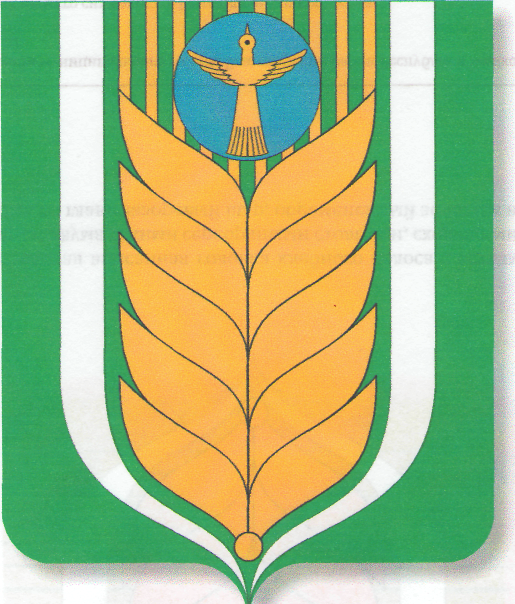 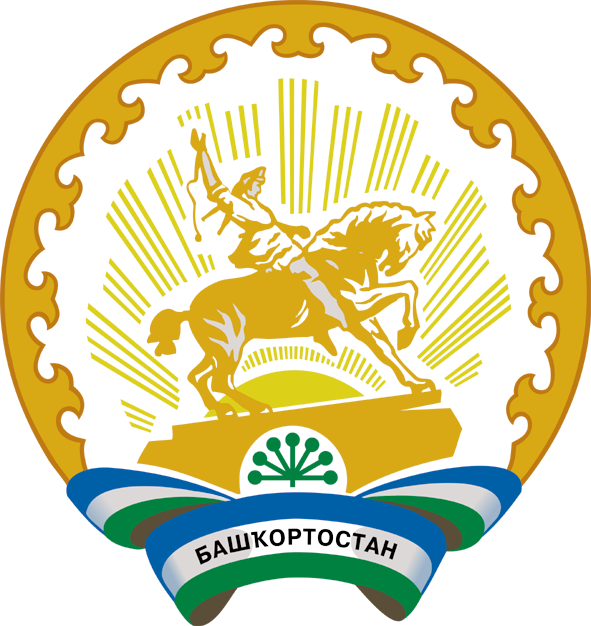 муниципаль районыныңҠашкалаша ауыл советыауыл биләмәһесоветы452747, Ҡашкалаша ауылы,Совет урамы, 56Тел. 8(34747) 2-84-38 факс 2-84-90sp_kash@mail.ruСоветсельского поселения муниципального района452747, село Кашкалаши,ул.Советская, 56Тел. 8(34747) 2-84-38 факс 2-84-90sp_kash@mail.ru